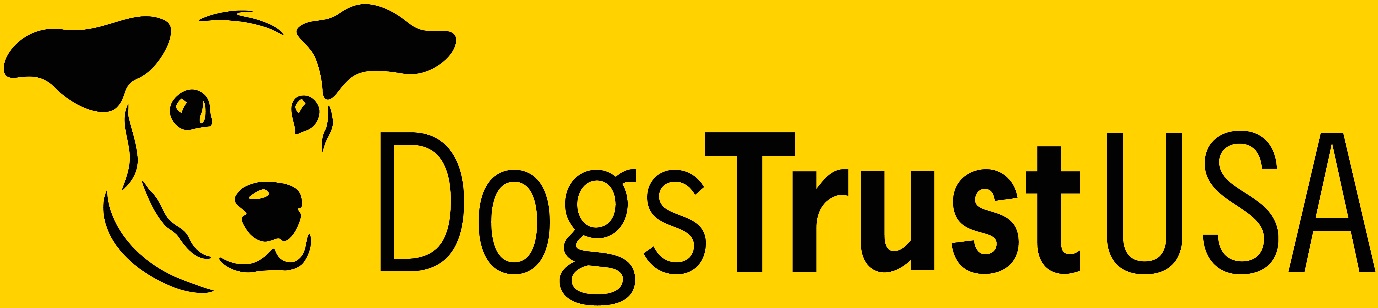 Grant Application formPlease complete all parts of the form. Only typed, electronic applications will be accepted for consideration.Dogs Trust USA may contact the applicant for further clarification regarding information contained on the form or to provide additional information or photographs.Summary of ApplicationSummary of Application1. Reference NumberPlease leave blank – this will be completed by Dogs Trust USA 2. Date of application3. Name of organization, registered address and organizational email address.4. Name and contact details of person making the application.Name and role in the organization, email, phone number and postal address (if different from 3. above).5. Project TitlePlease give your project a short title of less than 10 words.6. State(s) where the project will take place 7. Please tick the box which relates to the focus of your project.□ Dog Population Management (Spay/Neuter)□ Education□ Rehoming (Adoption and Fostering) □ Capital Build (Kennels, Shelter, Veterinary Clinic) □ Emergency Funding (Disaster Relief)8.Amount requested ($)9. When is the proposed start date for the project? Is this flexible? When, ideally, would you require the funds?10. Please tell us how you first heard about the Dogs Trust USA Grants ProgramYour organizationYour organization11. EIN NumberThe organization must be a registered, not for profit, non-government organization (please attach evidence of your 501c3 status and a date when that 501c3 status was determined)12. What is the governance and management structure of your organization?Please include how many staff/volunteers the organization has, as well the members of your board of trustees (if applicable)If you have an organizational chart, please attach. 13. Background InformationPlease provide a brief (maximum 100 words) description of your organization, including the history, main principles and current programs14. Financial recordsPlease submit your previous 2 years financial records.How many signatories are on the organization’s bank account?What are your cash reserves?15. Please list any other organizations who have previously supported your organization through the provision of a grant and who we may approach for a reference (at least two).Please also expand on when and how much was provided in the grants.The Project16. Please briefly describe the problem that you are trying to solve?  Maximum 150 words17. Aim of project.  Please describe what the project is trying to achieveMaximum 300 words18. Project Activities.  Please describe the project in detail, how long it will last, what activities you will carry out, how many dogs and people (if applicable) will benefit and include a timeline (and any flexibility) of the project (you may attach the timeline as a separate document). 19. What is the total cost of the project? Please provide a detailed project budget. This should include a breakdown of costs, e.g, staff costs; medicines and consumables; training costs etc.  It should also include a timeline of when funds are required and when they will be used.  Please attach quotations for any equipment or vehicles you are planning to purchase to your application.21. How much of the total project cost are you seeking from Dogs Trust USA?Must be broken down as above.Dogs Trust USA will give a maximum grant of $50,000 to an organization with whom we have not worked before. 22. Measurement and EvaluationHow are you planning to measure the impact/success of the project during/after the intervention?  This should look at the long term results of your project.Are there any other ways in which you will measure the success of the project?Expand as necessary23. Please explain how the project will be sustainable after funding stops.We do not wish to see organizations become dependent on Dogs Trust USA grants, and will favor applications that can demonstrate how projects can be sustained after our grant has come to an end.